ДОНЕЦКАЯ НАРОДНАЯ РЕСПУБЛИКАУПРАВЛЕНИЕ ОБРАЗОВАНИЯ АДМИНИСТРАЦИИ ГОРОДА ДОНЕЦКАМУНИЦИПАЛЬНОЕ БЮДЖЕНОЕ ОБЩЕОБРАЗОВАТЕЛЬНОЕ УЧРЕЖДЕНИЕ «ШКОЛА   «КОРН»  ГОРОДА  ДОНЕЦКА»Годовой отчет учителя географии за 2022-2023 учебный год                                Составитель:Переверзева Е.В.Донецк 2023Цели моей педагогической деятельности:                                                                                                                         1.        Содействовать формированию  ключевых компетентностей учащихся средствами  естественно-научного  образования.2.        Создание условий для  образовательного пространства,  способствующего самореализации и социализации личности.3.        Достижение учащимися  образовательного стандарта по естественно-научным дисциплинам.  Задачи:1.        Формировать естественно-научные знания учащихся,  опираясь на использование научных методов познания, основанных на наблюдении и эксперименте.2.        Пополнять информационно-методические ресурсы для преподавания  в профильной старшей школе элективных курсов.  3.        Обеспечить применение здоровьесберегающих  технологий на уроках естественно-научного цикла.4.        Повышать качество образования и развивать интерес к дисциплинам естественно-научного цикла, используя деятельностный  подход в обучении, организацию проектной деятельности учащихся и кружковую работу по предметам. 5.        Совершенствовать систему индивидуальной учебной помощи учащимся, используя мониторинг качества образования по предметам естественно-научного цикла.Особенностью работы в 2022-2023 учебном году выступила полная организация образовательного процесса с помощью дистанционных технологий обучения ( в режиме онлайн, с помощью телефонной связи. В  связи с этим в своей работе использовала следующие  платформы для осуществления дистанционного обучения: Яндекс.Телемост, Jazz.Сбер, социальная сеть «Вконтакте»,( онлайн-конференции и меседжер), образовательная платформа «Сферум» ( в тестовом режиме, для проведения консультация и внеклассных мероприятий по предмету).Так же, для подготовки к учебным занятиям и внеклассным мероприятиям мною использовались следующие образовательные платформы и интернет-источники: УРОК.РФ,ФИПИ, 1сентября.рф, school-collection.edu.ru, ict.edu,  interneturok.ru, Русское географическое общество, Practical Science.В этом учебном году была следующая  учебная нагрузка(по  плану):5-А класс – 1 ч в неделю, 34 ч в год;6-А класс – 1 ч в неделю, 34 ч в год;7-А класс - 2 ч  в неделю, 64 ч в год;8-А класс- 2 ч. В неделю, 66 ч в год;9-А класс- 2 ч. В неделю, 66 ч в год;В 2022-2023 учебном весь программный материал был вычитан полностью, однако количество планируемых и фактически проведенных уроков не совпадает за счет следующих причин:1.Изменение расписания в ноябре 2022 года;2. Введение дополнительных выходных дней в сентябре 2022 г, мае 2023 годДля полной вычитки программного материала было использовано интенсификация (объединение) уроков. В результате проведенного анализа были выявлены и представлены в Таблицах 1-3  следующие результаты:Таблица 1. Результаты успеваемости обучающихся в 1 четвертиТаблица 2. Результаты успеваемости обучающихся в 1 четвертиТаблица 3. Примерные результаты успеваемости обучающихся в 4 четверти и на конец учебного годаИз приведенных в таблице результатах, мы можем увидеть что наблюдается стабильная тенденция к повышение качества знаний у обучающихся 5-А класса, стабильное качество знаний в этом учебном году показывает 8-А класс и незначительное снижение  наблюдается у 6 и 7-го классов.Данные результаты можно объяснить рядом причин:1. Обучающиеся находились  в режиме дистанционного обучения на протяжении всего учебного года, что неблагоприятно повлияло на их учебную мотивацию, так как создает дополнительную физическую и эмоциональную нагрузку, что в свою очередь может провоцировать пассивностью и инертность в процессе обучения.2. В 2022-2023  году  идет переходный период  с ГОС на ФГОС, в следствие чего не все обучающиеся полностью адаптируются к новым требованиям.Сравнивая количественные и качественные показатели  2022-2023 года с прошлым учебным годом, в целом стоит отметить, что качество знаний к сожалению несколько снизилось по вышеуказанным причинам (Рис 1-3)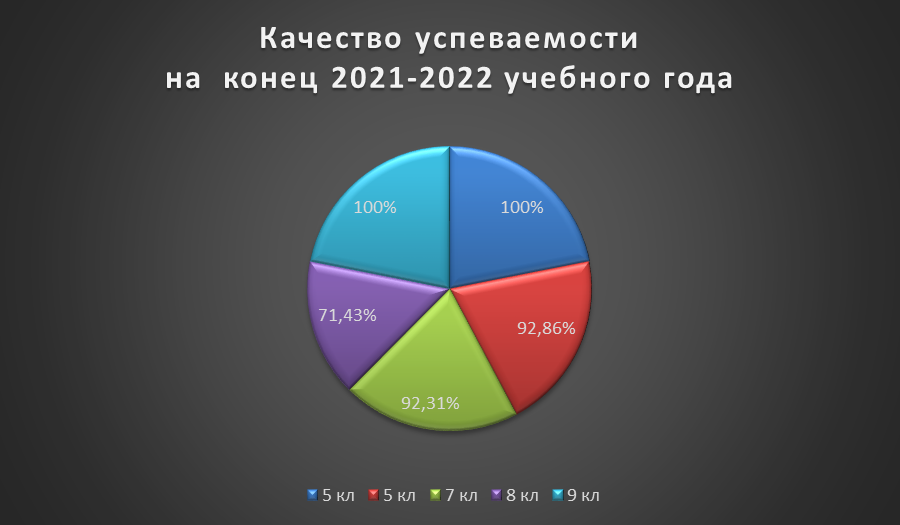 Рис. 1. Качество успеваемости обучающихся в 2021-2022  учебном годуРис. 2. Качество успеваемости обучающихся  аз 2021-2023 уч. годаПри организации и осуществлении учебно-познавательной деятельности, стимулировании и мотивации, контроле и самоконтроле в своей практике использую нетрадиционные подходы в преподавании географии: игровые моменты по теме, объяснение с использованием стихотворений, кроссворды, занимательный материал, нетрадиционные формы обучения на разных этапах уроков. Например, уроки формирования новых знаний провожу в виде уроков-лекций, семинаров, уроков-экспедиций (путешествий), уроков-исследований, учебных конференций (пресс-конференций). На уроках обучения умениям и навыкам использую такие нетрадиционные формы, как уроки с ролевой игрой, а на уроках повторения и обобщения знаний, закрепления умений – игровые: КВН, “Что? Где? Когда?”, уроки-конкурсы, уроки-соревнования. На уроках проверки и учёта знаний и умений провожу викторины, конкурсы, географические диктанты, тестирование. При изучении нового материала отдаю предпочтение применению ИКТ.В процессе работы наиболее часто использую проблемные вопросы в форме познавательной (проблемной) задачи. В зависимости от цели и содержания учебного материала проблемное учебное занятие провожу в разных формах.       При организации и осуществлении учебно-познавательной деятельности, стимулировании и мотивации, контроле и самоконтроле в своей практике использую нетрадиционные подходы в преподавании географии и биологии: игровые моменты по теме, объяснение с использованием стихотворений, кроссворды, занимательный материаПри изучении нового материала отдаю предпочтение применению ИКТ.      Использование нетрадиционных методов обучения ведёт к активизации познавательной деятельности на уроках, обогащает, систематизирует и закрепляет знания, способствует к их осознанному применению.    Формы организации учебной деятельности на уроках разнообразны: индивидуальная, групповая, коллективная.     Осуществляю дифференцированный подход к учащимся в обучении географии-биологии, что  обеспечивает каждому ученику условия для максимального развития его способностей, удовлетворения познавательных потребностей и интересов. При этом мысленно объединяю учащихся в несколько временных типологических групп в соответствии с их интересами или успехами в изучении предметов. Строю учебный процесс в соответствии с реальными учебными возможностями каждой группы. Использую приёмы обучения, отвечающие особенностям каждой группы. Предлагаю детям задания разного уровня сложности: творческие, проблемные задания или репродуктивные.     Использование нетрадиционных методов обучения ведёт к активизации познавательной деятельности на уроках, обогащает, систематизирует и закрепляет знания, способствует к их осознанному применению.Стоит отметить, что в 2022-2023 учебном году обучающиеся принимали участие в  муниципальных и районных этапах Республиканской олимпиады школьников и Всероссийской олимпиады школьников в 2023 учебном году. Участие в  муниципальном этапе республиканской олимпиады школьников  приняли следующие обучающиеся:-Осадчий Фарис  6  А кл ( 1 место в  муниципальном этапе)-Радченко Олег  7 кл ( 2 место в муниципальном этапе)-Котюга Мария 9 кл  ( 3 место в муниципальном этапе)В районном этапе принял участие ученик 6 кл Осадчий Фарис где занял 6 место ( 79 баллов из 100%), что является приемлемым результатом .Во Всероссийской олимпиаде школьников в школьном этапе приняли участие следующие обучающиеся:5-А Шестирика Евгений, Шварёва Ольга, Мартынов Марк 6-А София Дробот, Осадчий Фарис, ,  Баранов Дмитрий Горшков Дамир 7-А Радченко Олег, Латынин Михаил, Стояльцев Феликс.8-А Зеленков Владислав, Хабибулина Ангелина 9-А Кривцова Мария, Антипов Арсений,  Баранов Дмитрий Горшков Дамир.В районом этапе честь школы защити следующие обучающиеся:Шварева Ольга, Зеленков Владислав, Осадчий Фарис,Стояльцев Феликс.По техническим причинам данные обучающиеся не смогли принять участие в городском этапе олимпиады.В дополнении хочу отметить, что я систематически работаю над повышением своего профессионального мастерства, регулярно изучаю новинки методической литературы. Осуществляю дифференцированный подход к учащимся в обучении географии , что  обеспечивает каждому ученику условия для максимального развития его способностей, удовлетворения познавательных потребностей и интересов. При этом мысленно объединяю учащихся в несколько временных типологических групп в соответствии с их интересами или успехами в изучении предметов. Строю учебный процесс в соответствии с реальными учебными возможностями каждой группы. Использую приёмы обучения, отвечающие особенностям каждой группы. Предлагаю детям задания разного уровня сложности: творческие, проблемные задания или репродуктивные.    Использование нетрадиционных методов обучения ведёт к активизации познавательной деятельности на уроках, обогащает, систематизирует и закрепляет знания, способствует к их осознанному применению.В следующем учебном году ставлю перед собой следующие задачи:1.Повышение мотивации обучающихся к обучению;2.Активизаци я обучающихся к участию в олимпиадах и конкурсах.3. В будущем, я планирую совершенствовать приобретенные навыки с использованием модулей данной Программы, использовать дополнительные ресурсы, использовать разные формы работы, совершенствовать виды оценивания, применять разнообразные приемы рефлексии.ГеографияГеографияГеографияГеографияГеографияГеографияКласс56789Количество учащихся1317112013На    "5"9113156"4"34736"3"00121"2"00000Не аттест.00000%  успеваемости100,00%100,00%100,00%100,00%100,00%%  качества85,71%88,24%90,91%90,00%92,31%ГеографияГеографияКласс56789Количество учащихся1317112113На    "5"10112146"4"-"5"22523"3"12414"2"00000Не аттест.00000%  успеваемости100,00%100,00%100,00%100,00%100,00%%  качества92,31%76,47%63,64%80,00%69,23%ГеографияГеографияКласс56789Количество учащихся1317112113На    "5"10112146"4"-"5"22523"3"12414"2"00000Не аттест.00000%  успеваемости100,00%100,00%100,00%100,00%100,00%%  качества92,31%76,47%63,64%80,00%69,23%